Филиал муниципального автономного общеобразовательного учреждения «Прииртышская средняя общеобразовательная школа» - «Верхнеаремзянская СОШ им. Д.И. Менделеева»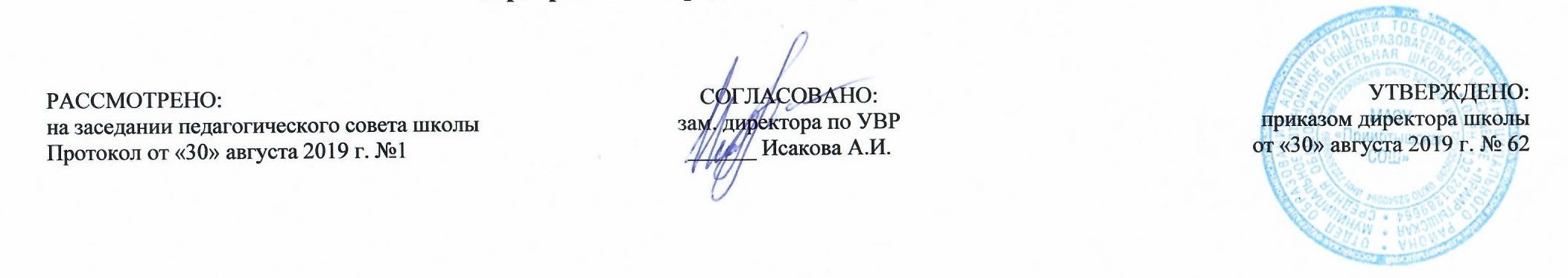 РАБОЧАЯ ПРОГРАММА по геометриидля 11 классана 2019-2020 учебный годПланирование составлено в соответствии                                                                                            Составитель программы:	ФК ГОС СОО                                                                                                                                          Кряжева Ольга Сергеевна                                                                                                                                                                           учитель математикис. Верхние Аремзяны2019 годПрограмма по предмету «Алгебра и начала математического анализа» (базовый уровень)  для обучающихся 11 класса разработана в соответствии с приказом Министерства образования  и науки Российской Федерации от 05.03.2004 №1089  «Об утверждении федерального компонента государственных образовательных стандартов начального общего, основного общего, среднего (полного) общего  образования" (в редакции от 07.06.2017 года), примерной программой среднего (полного) общего образования   по геометрии, авторской программой  Геометрия авторы Атанасян Л.С., В. Ф. Бутузов, С. Б. Кадомцев и др. (Составитель сборника программ: Т. А .Бурмистрова. «Просвещение», 2008 г.) Требования к уровню подготовкиВ результате изучения математики на базовом уровне ученик должен:знать/понимать значение математической науки для решения задач, возникающих в теории и практике; широту и в то же время ограниченность применения математических методов к анализу и исследованию процессов и явлений в природе и обществе;значение практики и вопросов, возникающих в самой математике для формирования и развития математической науки; историю развития понятия числа, создания математического анализа, возникновения и развития геометрии;универсальный характер законов логики математических рассуждений, их применимость во всех областях человеческой деятельности;вероятностный характер различных процессов окружающего мира;уметьраспознавать на чертежах и моделях пространственные формы; соотносить трехмерные объекты с их описаниями, изображениями;описывать взаимное расположение прямых и плоскостей в пространстве, аргументировать свои суждения об этом расположении*;анализировать в простейших случаях взаимное расположение объектов в пространстве;изображать основные многогранники и круглые тела; выполнять чертежи по условиям задач;строить простейшие сечения куба, призмы, пирамиды; решать планиметрические и простейшие стереометрические задачи на нахождение геометрических величин (длин, углов, площадей, объемов);использовать при решении стереометрических задач планиметрические факты и методы;проводить доказательные рассуждения в ходе решения задач;использовать приобретенные знания и умения в практической деятельности и повседневной жизни для:исследования (моделирования) несложных практических ситуаций на основе изученных формул и свойств фигур;вычисления объемов и площадей поверхностей пространственных тел при решении практических задач, используя при необходимости справочники и вычислительные устройства. Содержания учебного предмета «Геометрия»Метод координат в пространстве (15ч)Декартовы координаты в пространстве. Формула расстояния между двумя точками. Уравнения сферы и плоскости. Формула расстояния от точки до плоскости.Векторы. Угол между векторами. Координаты вектора. Скалярное произведение векторов. Длина вектора в координатах, угол между векторами в координатах. Коллинеарные векторы, коллинеарность векторов в координатах. Цилиндр, конус и шар (16ч)Цилиндр и конус. Усеченный конус. Основание, высота, боковая поверхность, образующая, развертка. Осевые сечения и сечения параллельные основанию.Шар и сфера, их сечения, касательная плоскость к сфере. Объемы тел (20ч)Понятие об объеме тела.Отношение объемов подобных тел.Формулы объема куба, прямоугольного параллелепипеда, призмы, цилиндра. Формулы объема пирамиды и конуса. Формулы площади поверхностей цилиндра и конуса. Формулы объема шара и площади сферы. Объем наклонной призмы, пирамиды, конуса. Объем шара и площадь сферы.Повторение (17ч)№ ТемыКоличество часовМетод координат в пространстве Метод координат в пространстве 151Прямоугольная система координат в пространстве12Координаты вектора13Связь между координатами векторов и координатами точек. Простейшие задачи в координатах.14Входная контрольная работа15РНО. Решение задач  «Простейшие задачи в координатах». «Координаты вектора».16Решение задач  «Простейшие задачи в координатах». «Координаты вектора».17Угол между векторами. Скалярное произведение векторов.18Угол между векторами. Скалярное произведение векторов.19Вычисление углов между прямыми и плоскостями.110Вычисление углов между прямыми и плоскостями.111Решение задач по теме112Решение задач по темам «Виды движения. Скалярное произведение векторов»113Контрольная работа №1 по теме  «Метод координат в пространстве»114Работа над ошибками. Движения. Виды движений.115Движения. Виды движений.1Цилиндр, конус и шар Цилиндр, конус и шар 1616Понятие цилиндра.117Площадь поверхности цилиндра118Решение задач по теме «Цилиндр».119Понятие конуса. Площадь поверхности конуса120Площадь боковой и полной поверхности конуса. Решение задач121Усеченный конус.122Решение задач по теме «Конус»123Сфера и шар. Касательная плоскость к сфере. Взаимное расположение сферы и плоскости124Уравнение сферы.125Площадь сферы126Решение задач на  сферу и шар127Решение задач на  сферу и шар128Подготовка к контрольной работе. Решение задач по теме «Цилиндр, конус и шар».29Административная контрольная работа130РНО. Решение задач на вписанные и описанные многогранники131Решение задач на вписанные и описанные многогранники1Объемы тел Объемы тел Объемы тел 32Понятие объема. Объем прямоугольного параллелепипеда133Решение задач.134Объем прямой призмы.135Решение задач136Объёмы правильной призмы и цилиндра.137Решение задач138Вычисление объемов тел с помощью определенного интеграла.139Объем наклонной призмы140Объем пирамиды.141Объем усечённой пирамиды.142Решение задач143Объем конуса. Решение задач144Контрольная работа №3 по теме «Объёмы параллелепипеда, призмы, цилиндра и конуса»145РНО. Объем шара.146Объем шарового сегмента, шарового слоя и шарового сектора.147Площадь сферы.148Решение задач «Объем шара, его частей»149Решение задач «Площадь сферы. Объем шара »150Контрольная работа №4 по теме «Объем шара и площадь сферы»151Работа над ошибками.1Повторение Повторение 1752Куб. Решение задач.153Параллелепипед.154Призма. Пирамида155Цилиндр, конус, шар.156Площади многоугольников. Периметр.157Окружность. Углы на плоскости.158Треугольник. Свойства треугольника.159Теорема Пифагора.160Вписанные и описанные фигуры в пространстве161Итоговая контрольная работа162Решение задач163Угол между прямыми164Угол между двумя плоскостями165Угол между прямой и плоскостью166Угол между прямой и плоскостью167Заключительный урок.168Заключительный урок.1